§12901.  DefinitionsAs used in this chapter, unless the context otherwise indicates, the following terms have the following meanings.  [PL 2003, c. 414, Pt. A, §2 (NEW); PL 2003, c. 614, §9 (AFF).]1.  Affiliated group. [PL 2013, c. 245, §1 (RP).]2.  Affiliated outfitter. [PL 2013, c. 245, §2 (RP).]3.  Allocation.  "Allocation" means the privilege of taking a specified number of passengers per day on whitewater trips on a particular river, as specified annually.[PL 2003, c. 414, Pt. A, §2 (NEW); PL 2003, c. 614, §9 (AFF).]4.  Commercial.  "Commercial" means for financial compensation or other remuneration.[PL 2003, c. 414, Pt. A, §2 (NEW); PL 2003, c. 614, §9 (AFF).]5.  Commercial whitewater outfitter; outfitter.  "Commercial whitewater outfitter" or "outfitter" means a person who collects dues or fees or receives any form of compensation for arranging or providing whitewater rafting trips or for operating a whitewater rafting organization.  A commercial whitewater outfitter license does not authorize the holder to guide whitewater rafting trips unless that person also holds a valid whitewater guide's license.[PL 2003, c. 614, §9 (AFF); PL 2003, c. 655, Pt. B, §321 (AMD); PL 2003, c. 655, Pt. B, §422 (AFF).]6.  Demonstrated use.  "Demonstrated use" means for a given outfitter for a given river the average number of passengers carried on the 10 Saturdays or Sundays with greatest use during the year.[PL 2003, c. 414, Pt. A, §2 (NEW); PL 2003, c. 614, §9 (AFF).]7.  Financial interest.  "Financial interest" means any voting or nonvoting security, partnership interest whether limited or general, trust interest, joint venture interest or any other beneficial interest in any form of business association.[PL 2003, c. 414, Pt. A, §2 (NEW); PL 2003, c. 614, §9 (AFF).]8.  Person.  "Person" means an individual, corporation, business trust, estate, trust, partnership or association, 2 or more persons having a joint or common interest, or any other legal or commercial entity.[PL 2003, c. 414, Pt. A, §2 (NEW); PL 2003, c. 614, §9 (AFF).]9.  Rapidly flowing river.  "Rapidly flowing river" means a river or stretch of a river with rapids classified as class IV or higher by the department according to the International River Classification System or a river or stretch of a river designated by the department by rule on the basis of public safety, including, but not limited to, the Kennebec River between Harris Station and West Forks and the West Branch Penobscot River between McKay Station and Pockwockamus Falls.[PL 2003, c. 414, Pt. A, §2 (NEW); PL 2003, c. 614, §9 (AFF).]10.  Whitewater craft.  "Whitewater craft" means any raft, dory, bateau or similar watercraft that is used to transport passengers along rapidly flowing rivers but does not include canoes or kayaks.[PL 2003, c. 414, Pt. A, §2 (NEW); PL 2003, c. 614, §9 (AFF).]11.  Whitewater guide.  "Whitewater guide" means a person who receives any remuneration from a commercial whitewater outfitter for accompanying, assisting or instructing clients of that commercial whitewater outfitter on the river on whitewater trips and who holds a current whitewater guide's license.[PL 2003, c. 614, §9 (AFF); PL 2003, c. 655, Pt. B, §322 (AMD); PL 2003, c. 655, Pt. B, §422 (AFF).]12.  Whitewater trip.  "Whitewater trip" means a commercial effort to transport passengers by means of a whitewater craft on rapidly flowing rivers, except commercial efforts by guides licensed under section 12853 to transport clients by means of a whitewater craft on rapidly flowing rivers while principally engaged in fishing.[PL 2003, c. 414, Pt. A, §2 (NEW); PL 2003, c. 614, §9 (AFF).]SECTION HISTORYPL 2003, c. 414, §A2 (NEW). PL 2003, c. 414, §D7 (AFF). PL 2003, c. 614, §9 (AFF). PL 2003, c. 655, §§B320-322 (AMD). PL 2003, c. 655, §B422 (AFF). PL 2013, c. 245, §§1, 2 (AMD). The State of Maine claims a copyright in its codified statutes. If you intend to republish this material, we require that you include the following disclaimer in your publication:All copyrights and other rights to statutory text are reserved by the State of Maine. The text included in this publication reflects changes made through the First Regular and First Special Session of the 131st Maine Legislature and is current through November 1, 2023
                    . The text is subject to change without notice. It is a version that has not been officially certified by the Secretary of State. Refer to the Maine Revised Statutes Annotated and supplements for certified text.
                The Office of the Revisor of Statutes also requests that you send us one copy of any statutory publication you may produce. Our goal is not to restrict publishing activity, but to keep track of who is publishing what, to identify any needless duplication and to preserve the State's copyright rights.PLEASE NOTE: The Revisor's Office cannot perform research for or provide legal advice or interpretation of Maine law to the public. If you need legal assistance, please contact a qualified attorney.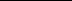 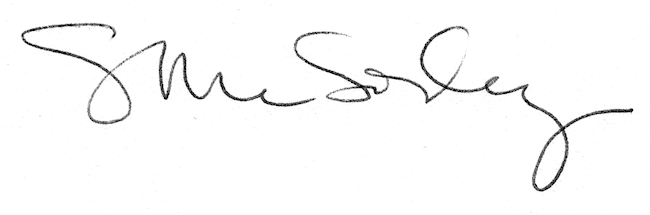 